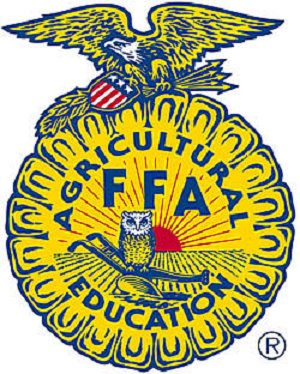 Alaska FFA AssociationOutstanding Advisor Award ApplicationName of Advisor: _________________________________________________________Name of Chapter: _________________________________________________________Number of Years as Advisor: _______________________________________________Why Does Your Advisor Deserve This Award?________________________________________________________________________________________________________________________________________________________________________________________________________________________________________________________________________________________________________________________________________________________________________________________________________________________________________________Chapter President __________________________________ Date __________________				(signature)Return this Application to the Alaska FFA Association byAPRIL 1st, 2013Via Email or Mailaharmonffa@gmail.com101 West Arctic Ave.Palmer, AK 99645